Analyze the structure of a podcast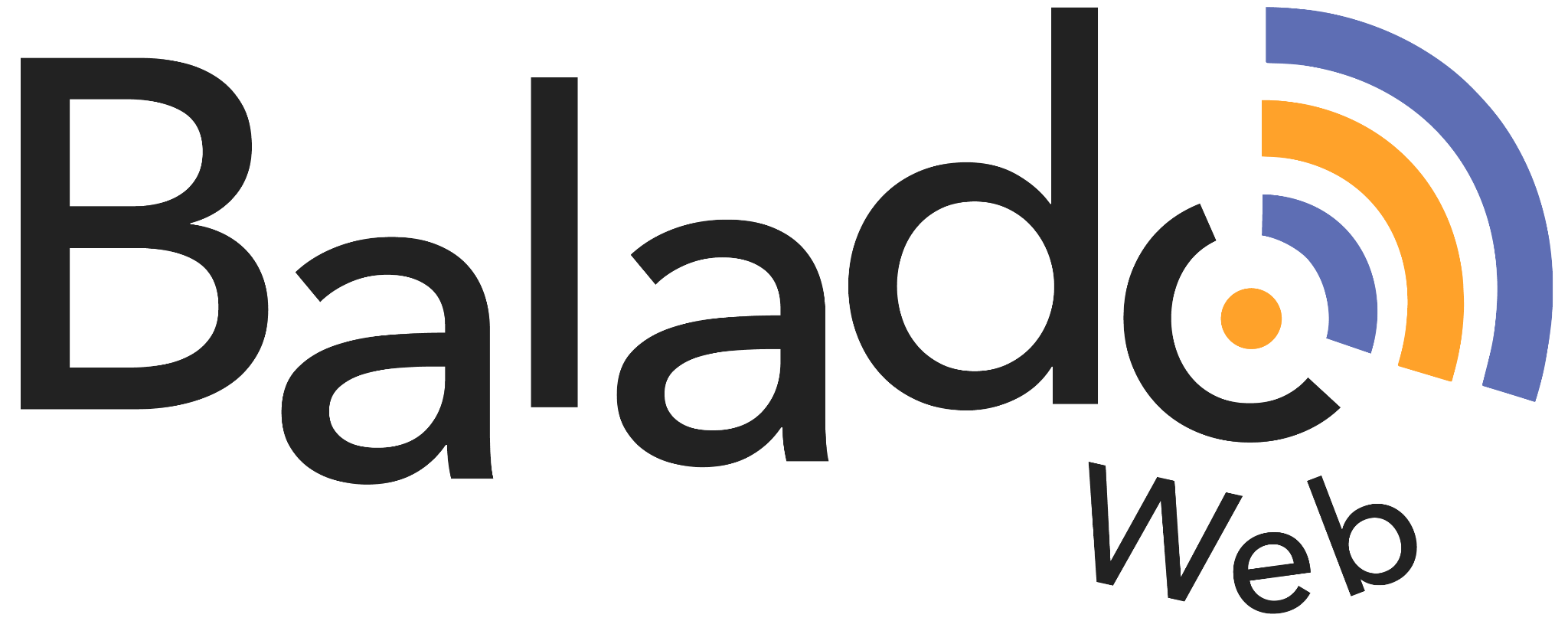 NarrationAudioIntroductionWhat is the intention of the podcast? ?The host presents himself or herself?Is the host accompanied by a guest? If so, were they introduced?Who is the intended audience?Is there a sentence to introduce the topic? If so, what type is it? (declarative, interrogative or exclamatory)?Is there an introductory musical signature?An ambient sound? Sound effects?DevelopmentAre there sentences that identify subtopics that are covered?What are the subtopics?What type of sentences are used the most?Which language register is mostly used?Does the speaker use specialized vocabulary? If so, does he/she also use common vocabulary to facilitate understanding of this specialized vocabulary?Do the speakers vary their speed? If so, when do they choose to slow down or accelerate? Does it affect comprehension?Does the speaker use strategies to stimulate the interest of his/her audience? Which ones?Is there a musical signature during transitions? An ambient sound? Sound effects?ConclusionIs there a sentence in the podcast that indicates it is close to ending?Is there a summary of the content of the podcast at the end?Is there a sentence addressed to listeners?Is there a concluding musical signature?An ambient sound? Sound effects?